कृषि यान्त्रिकरण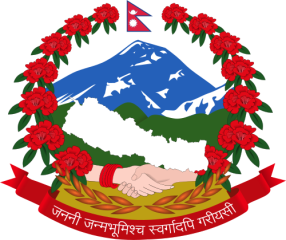 नेपाल सरकारकृषि तथा पशुपन्क्षी विकास मन्त्रालयप्रधानमन्त्री कृषि आधुनिकिकरण परियोजनापरियोजना कार्यन्वयन एकाई, कपिलवस्तुमोल्ड बोर्ड हलो (Mold Board Harrow)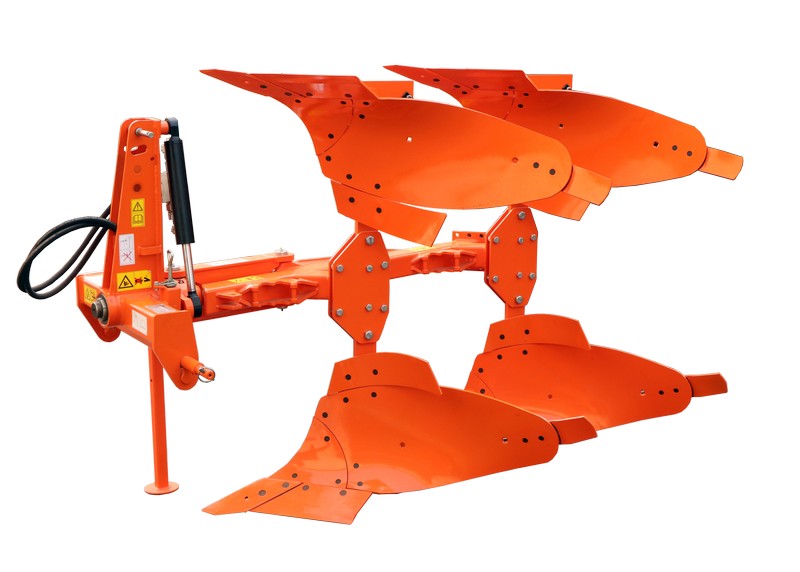 पावर आवश्यकता: ५० एचपी (HP) वा सोभन्दा माथि पावर भएको ट्रयाक्टरउपयोगी: काटेर र घुमाएर कडा प्यान माटो गुमाउने।फाइदा:• माटोको राम्रो स्वास्थ्य र क्षमताको विकास गर्न• गहिरो जोत्न प्रयोग गरिन्छ• कीट नियन्त्रण• यसले फसल काटिसकेपछि झर्ने प्रवृत्तिभन्दा झारलाई गाड्छ।• यसले अघिल्लो बालीको अवशेषलाई माटोमुनि कुहिन दिनको लागि जमिनमा गहिरो गरी गाड्छ।डिस्क ह्यारो (Disk Harrow)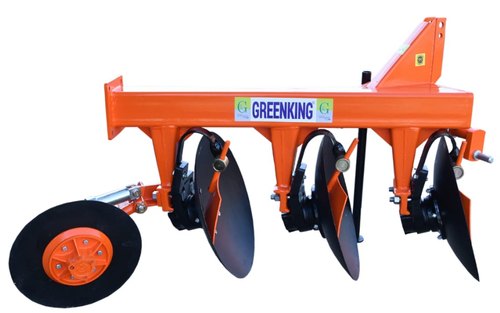 पावर आवश्यकता: ५० एचपी (HP) वा सोभन्दा माथि पावर भएको ट्रयाक्टरउपयोगी: कडा प्यान भएको माटोलाई बिना काटी घुमाएर खुकुलो पार्ने।फाइदा:• कडा माटोमा राम्रोसँग काम गर्न सकिने• गहिरो जोत्न प्रयोग गरिन्छ• ढुङ्गा र ढुङ्गायुक्त माटोमा प्रयोग गरिन्छ• यसले फसल काटिसकेपछि झर्ने प्रवृत्तिभन्दा झारलाई गाड्छ।• यसले अघिल्लो बालीको अवशेषलाई माटोमुनि कुहिन दिनको लागि जमिनमा गहिरो गाड्छ।सब सोइलर (Sub Soiler)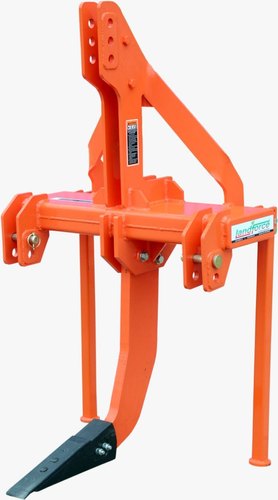 पावर आवश्यकता: ५० एचपी  (HP) वा सोभन्दा माथि पावर भएको ट्रयाक्टरउपयोगी: कडा प्यानको माटोलाई अधिकतम गहिराइसम्म खुकुलो पार्ने।फाइदा:• गहिरो जोत्नको लागि प्रयोग गरिने• माटो खुकुलो पार्ने र फुटाउने• जोत्ने अधिकतम गहिराई ४५ देखि ७५ सेन्टिमिटरसम्म हुन्छपावर ह्यारो (Power Harrow)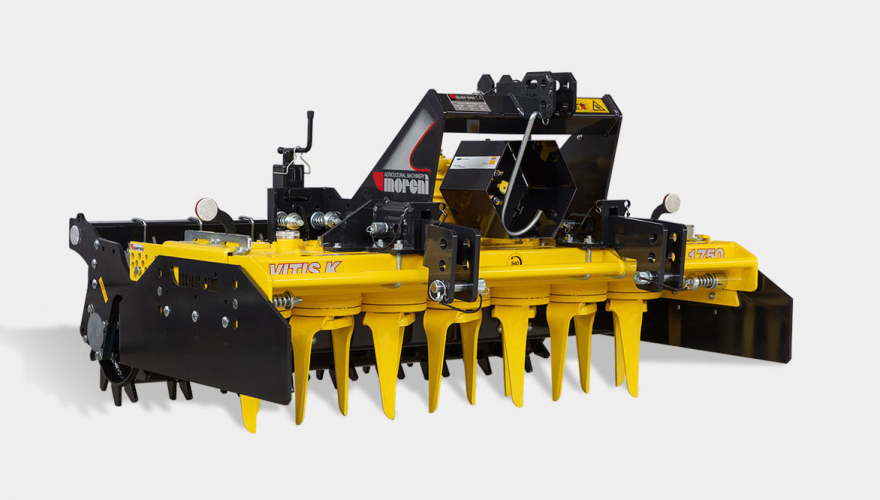 पावर आवश्यकता: ह्यारोको साइज अनुसार ट्र्याक्टर ४५ एचपी भन्दा माथिउपयोगी: माटोलाई पल्भराइजिंग (मसिनो) गर्ने।फाइदा:• यसले माटो र सतहको क्रस्टमा थुप्रो भत्काउँछ।• माटोलाई धेरै सटीक रूपमा खेती गर्दछ।• माटोको वातन र सतह एकरूपता सुधार गर्दछ।• झारपात हटाउनका लागि राम्रो हुन्छ र पहिले देखि नै उभिएका झारहरूलाई मार्छ।• माटोलाई राम्ररी पल्भराइज गर्ने।डिस्क ह्यारो (Disk Harrow)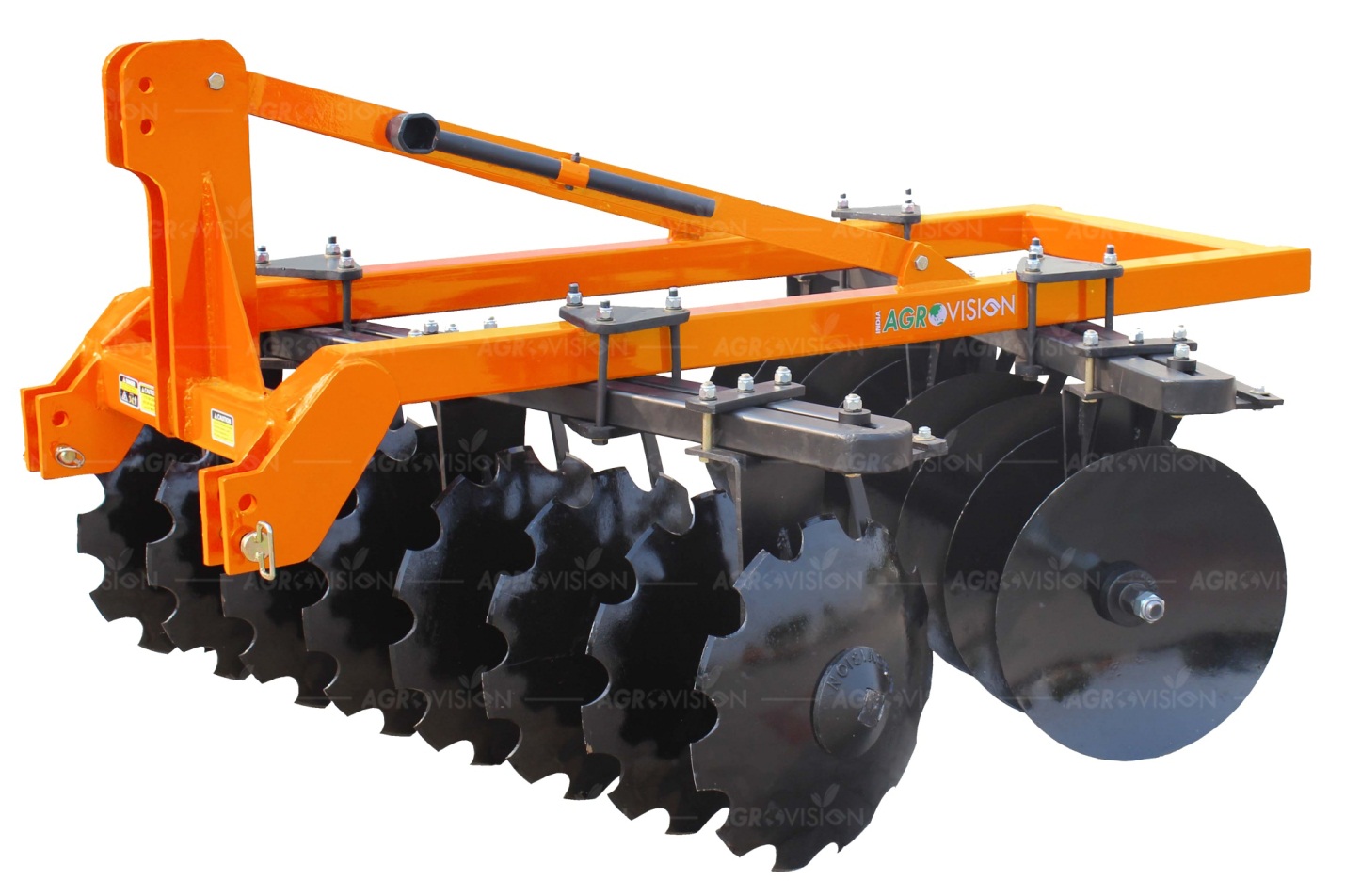 पावर आवश्यकता: ह्यारोको साइज अनुसार ट्र्याक्टर ४५ एचपी (HP) भन्दा माथिउपयोगी: कम्प्याक्टेड (कडा) माटोको ठूला डल्लाहरू तोड्ने।फाइदा:• यसले माटो र सतहको क्रस्टमा थुप्रो भत्काउँछ।• माटोलाई धेरै सटीक रूपमा खेती गर्दछ।• माटोको वातन र सतह एकरूपता सुधार गर्दछ।• झारपातको वृद्धि घटाउने र अवस्थितलाई नष्ट गर्ने।• बालीको अवशेषलाई माटोको माथिल्लो तह मुनि घुमाउनेसुपर सीडर (Super Seeder)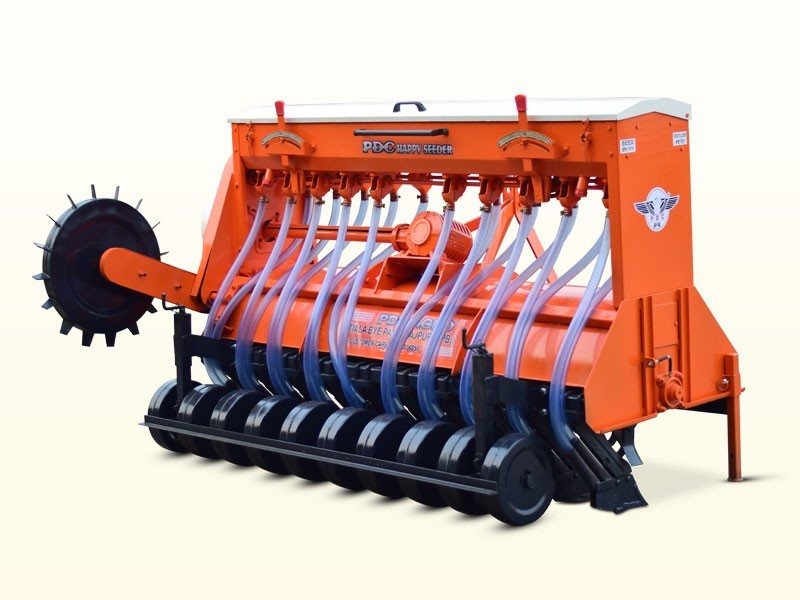 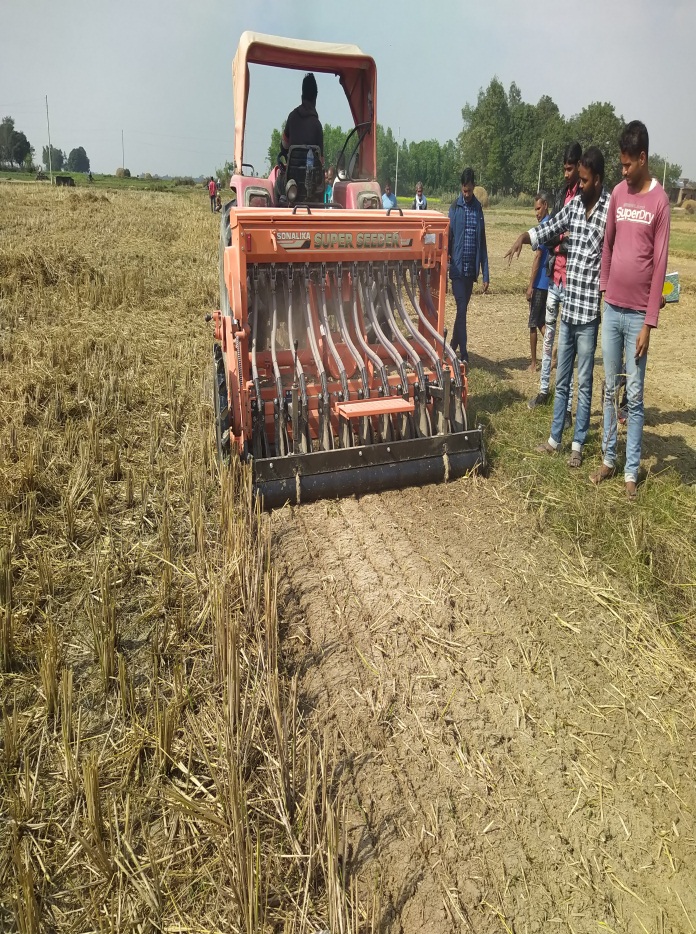 पावर आवश्यकता: सुपर सीडरको साइज अनुसार ट्र्याक्टर ५० एचपी (HP) वा सोभन्दा माथिउपयोगी: लाईनमा गहुँ रोप्नको लागि प्रयोग गरिनेफाइदा:• धानको थोपा जलाउनु पर्दैन।• नरम माटोमा अंकुरणको रूपमा उच्च उत्पादन।• खेतीका लागि प्रयोग गर्न सकिन्छ र किसानहरूको मौसमी आवश्यकता अनुसार       •रोटरी टिलरको रूपमा पूर्ण रूपमा कार्य गर्न सकिन्छ।• बहु-समय सञ्चालनको लागत घटाउन सकिन्छ।• बहु बाली रोपणको रूपमा प्रयोग गर्न सकिन्छ।• अलग रोटरी टिलर आवश्यक छैन।• यसले समय जमिनलाई पोषक तत्वको हानि र खेती लागतबाट बचाउँछ।मल्चर (Mulcher)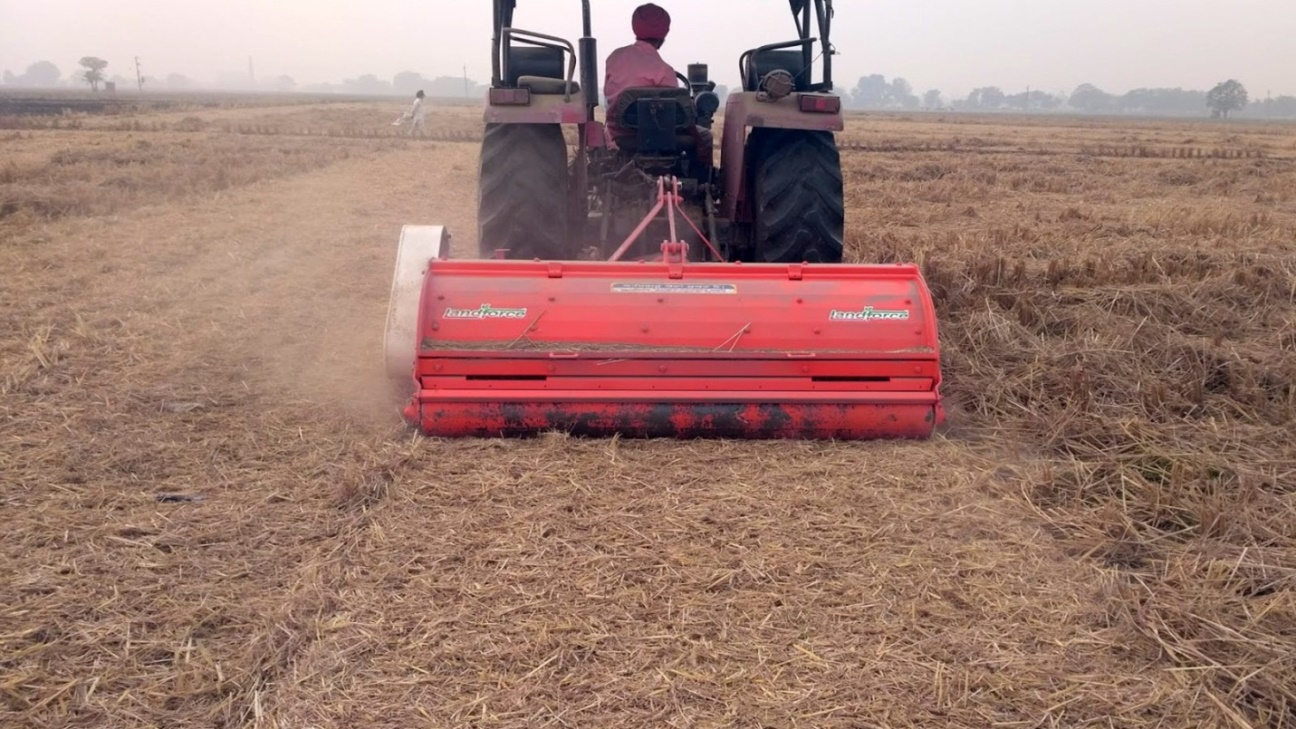 पावर आवश्यकता: मल्चरको साइज अनुसार (५० HP) माथि पावर भएको ट्र्याक्टर।उपयोगी: माटोमा भएको बाली अवशेषहरुलाई माटोमा मल्च गर्नेफाइदा:• खेतमा राखिएको स्टब जलाउन आवश्यक नहुने• यसले बालीको अवशेष घाँसलाई सानो टुक्रामा काट्छ र खेतमा समान रूपमा फैलाउँछ।• यो कपास, धान, गहुँ, घाँस, घाँसको झाडी र फसल काटिसकेपछि खेतमा बाँकी रहेका धेरै बालीको अवशेषलाई टुक्रा पार्न प्रयोग गर्न सकिन्छ।पराल राउन्ड बेलर (Straw Round Baler)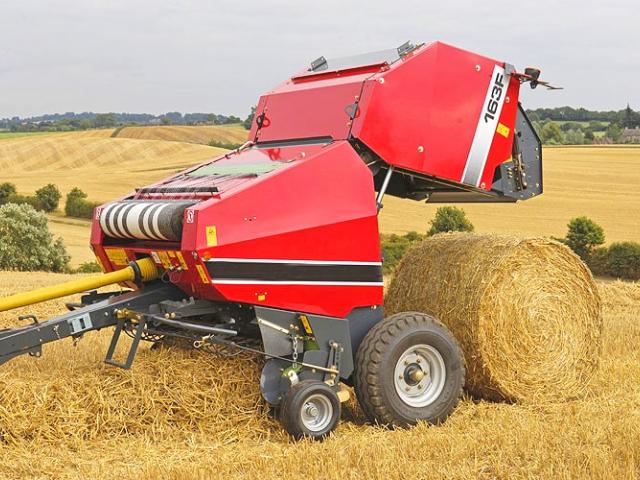 पावर आवश्यकता : 55 HP वा सो भादा माथि पावर भएको ट्र्याक्टर।उपयोगी: पराल कलेक्ट (बटुल्ने) गर्नेफाइदा:• धानको थोपा जलाउनु पर्दैन।• कम्बाइन हार्भेस्टरबाट कटनी गरेपछि पराल जम्मा गर्दा लागत घटाउँछ।• कार्य क्षमता ०.७२ हेक्टेयर/घन्टा • यसले १२-१५ दिनको समय बचत गर्छधान ट्रान्सप्लान्टर (Rice Transplanter)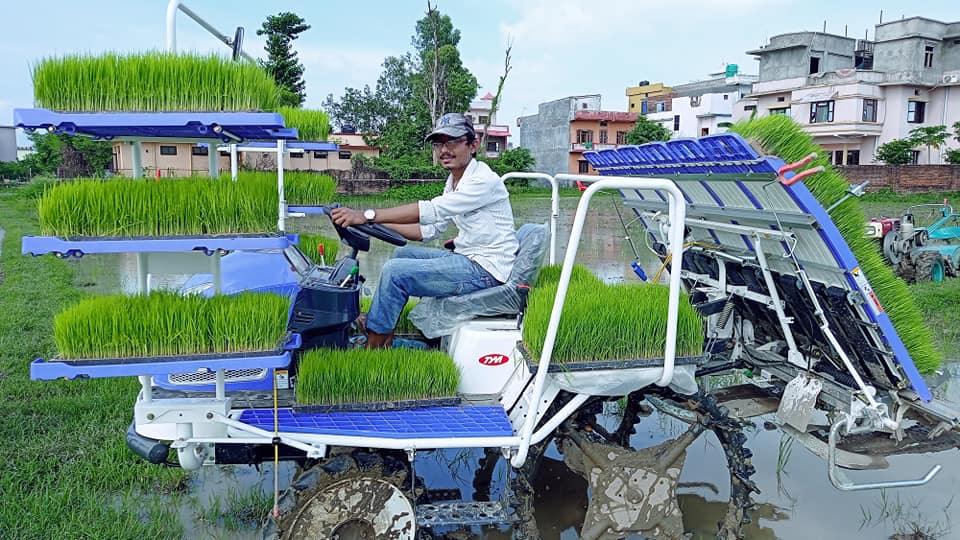 पावर आवश्यकता: 12 देखि 15 HP  सम्मका सेल्फ-प्रोपेल्ड डिजेल इन्जिनहरू।उपयोगी: धानको बिरुवा रोप्नेफाइदा:• जनशक्ति २०-३० व्यक्ति/हेक्टर घटाउनुहोस्•प्रत्यारोपणको लागत लगभग 3000/हेक्टर कम हुन्छ• बीउ आवश्यकताहरू प्रसारण भन्दा कम हुने • उच्च जोताईरिजर (Ridger)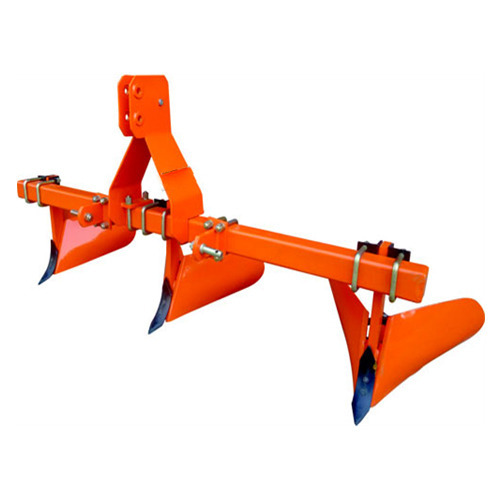 पावर आवश्यकता: 12 देखि 15 एच पी (HP) सम्मका सेल्फ-प्रोपेल्ड डिजेल इन्जिनहरू।उपयोगी: धानको बिरुवा रोप्नको लागि प्रयोग गरिनेफाइदा:• लाग्ने जनशक्ति २०-३० व्यक्ति/हेक्टर सम्म घटाउँछ• प्रत्यारोपणको लागत लगभग 3000/हेक्टर कम हुन्छ• बीउ आवश्यकताहरू प्रसारण भन्दा कम छन्।• उच्च जोताईलेजर ल्यान्ड लेबलर (Laser Land Leveler)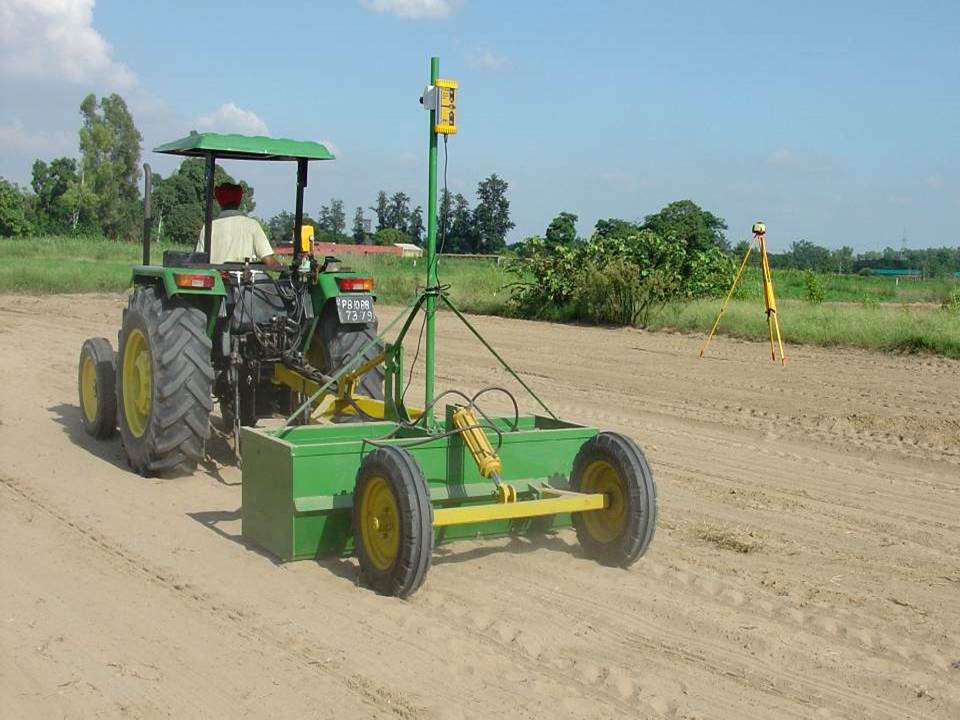 पावर आवश्यकता: ५५ एच पी (HP) वा सोभन्दा माथि पावर भएको ट्रयाक्टरउपयोगी: जमिनलाई समतल बनाउन प्रयोग गरिनेफाइदा:• झारपात नियन्त्रणमा सुधार गर्छ• राम्रो जग्गा समतलबाट पानीको कभरेजमा सुधार गर्नाले झारपातलाई ४०% सम्म कम गर्छ, यसरी झारपातको कमीले बाली झार्ने समय कम हुन्छ।• भूमिलाई समतल बनाई बीउको उत्पादनमा सुधार ल्याउँछ जसले गर्दा 30% व्यक्ति दिन/हेक्टरले श्रम आवश्यकता घटाउँछ।• सतहको एकरूपताले गर्दा पानीलाई प्रभावकारी रुपमा प्रयोग गर्न सकिन्छ र खेतको पूर्ण कभरेजको लागि कम पानी चाहिन्छ। सही रूपमा समतल फिल्डमा 10% कम पानी चाहिन्छ।आलु रोप्ने मेसिन (Potato Planter)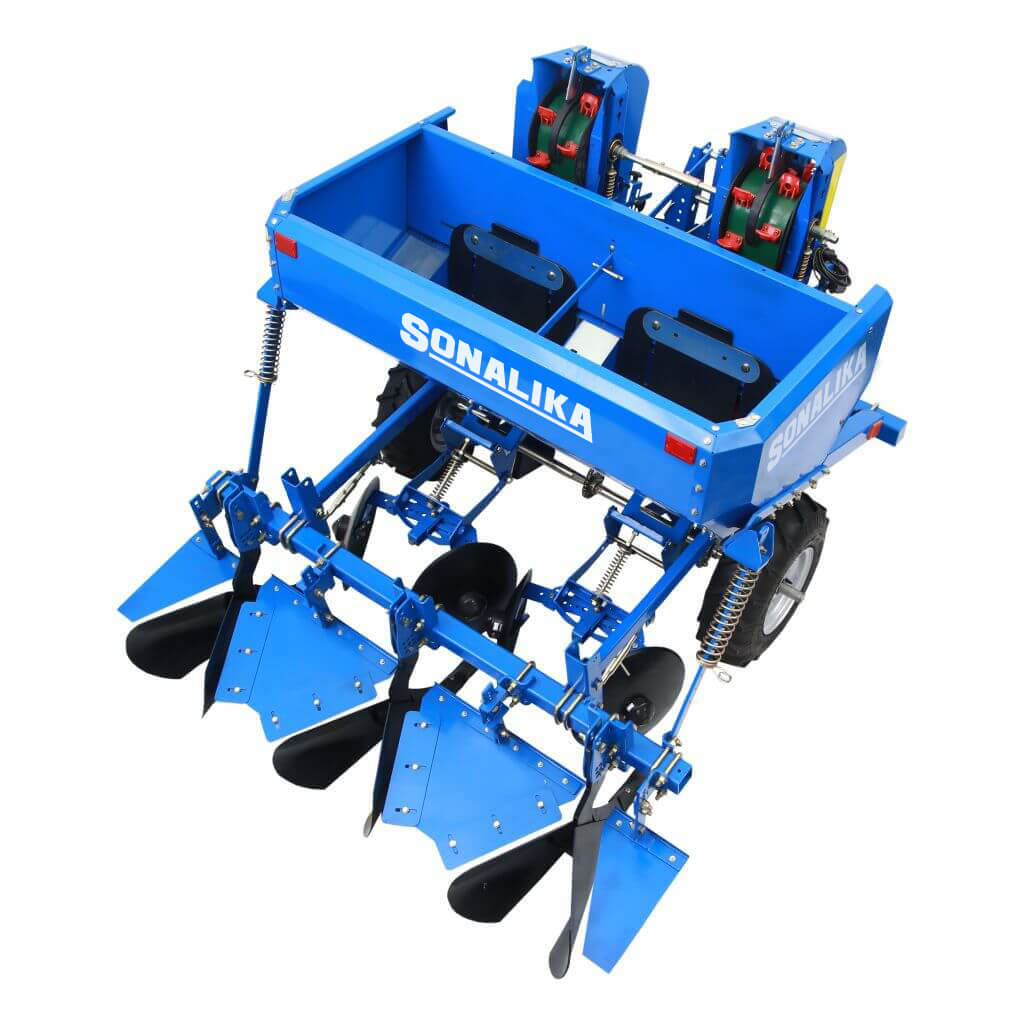 पावर आवश्यकता: ५५ एच पी (HP) वा सोभन्दा माथि पावर भएको ट्रयाक्टरउपयोगी: आलु रोप्नेफाइदा:• भौतिक प्रयासहरूको न्यूनतम आवश्यकता• खाडलहरूमा कन्दलाई एकसमान रुपले प्रयोग गर्छ• रोप्ने गहिरोपन समान हुन्छ• प्रयोग गर्ने सरल उपाय• समय र पैसाको बचत हुन्छ• फरो ओपनरको छुट्टै प्रयोग गर्न आवश्यक छैन• स्वचालित रूपमा माटो द्वारा कन्दलाई छोप्छआलु खन्ने मेसिन (Potato Digger)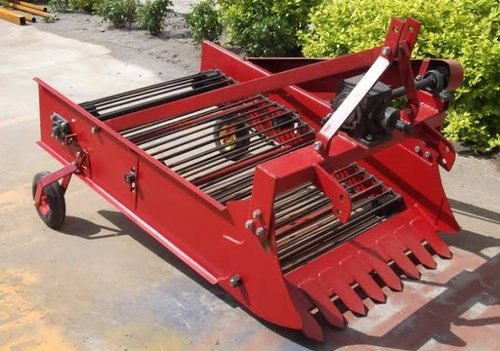 पावर आवश्यकता: ५० एचपी (HP) वा सोभन्दा माथि पावर भएको ट्र्याक्टरउपयोगी: आलुको फसल ख्ननेफाइदा:• भौतिक प्रयासहरूको न्यूनतम आवश्यकता• खन्नको लागि लाग्ने लेबर तथा लागत कम लाग्छ • फसल काट्ने क्रममा कन्दलाई हुने क्षतिमा कमि गर्छ• आलुको पूर्ण उत्पादन सजिलैगरी लिन सकिन्छएरेटर (Aerator)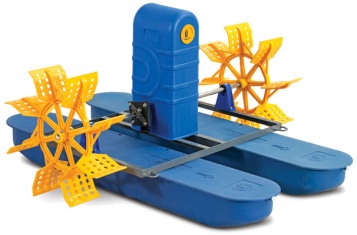 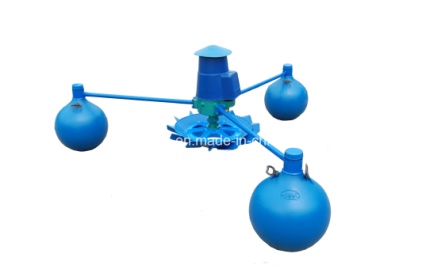 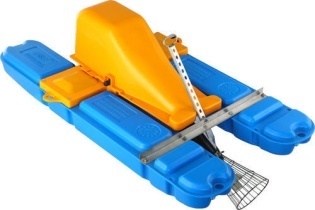 पावर आवश्यकता: 2 देखि 5 एच पी (HP) पावर भएको  इलेक्ट्रिक मोटरउपयोगी: पोखरीमा अक्सिजनको स्तर कायम राख्छफाइदा:• पोखरीको पानीलाई हावामा माथि उठाउँछ जसले गर्दा हावाको अक्सिजन पानीमा घुल्छ र पानीको अक्सिजन स्तर बढाउँछ।• यसले माथिको पानीमा चाल सिर्जना गर्दछ जसले गर्दा माछाहरू चिसो, सफा, अक्सिजन-युक्त पानी पाउँछन्।स्वचालित माछा फिडर (Automatic Fish Feeeder)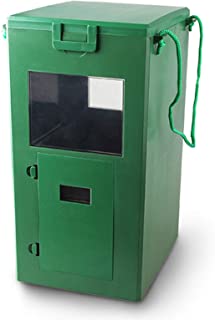 पावर आवश्यकता: 2 देखि 5 एच पी (HP) पावर भएको इलेक्ट्रिक मोटरउपयोगी: पोखरीमा माछालाई दाना खुवाउनफाइदा:• प्रत्येक दिन एक निश्चित समयमा आफ्नो एक्वैरियममा सही मात्रामा खाना वितरण गर्न सकिने• समय र श्रम लागतको बचत हुने• प्यालेट दाना खेर जान वा नष्ट हुनबाट बचाउँछ